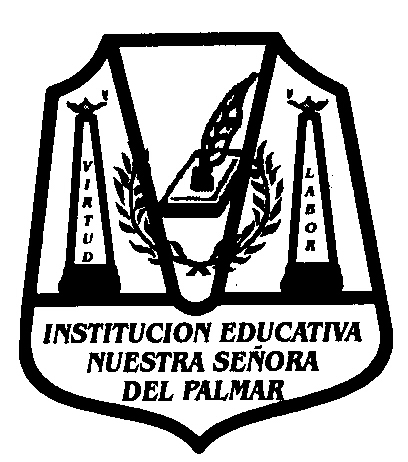 INSTITUCION EDUCATIVA NUESTRA SEÑORA DEL PALMARINSTITUCION EDUCATIVA NUESTRA SEÑORA DEL PALMARINSTITUCION EDUCATIVA NUESTRA SEÑORA DEL PALMARINSTITUCION EDUCATIVA NUESTRA SEÑORA DEL PALMARINSTITUCION EDUCATIVA NUESTRA SEÑORA DEL PALMARINSTITUCION EDUCATIVA NUESTRA SEÑORA DEL PALMARINSTITUCION EDUCATIVA NUESTRA SEÑORA DEL PALMARINSTITUCION EDUCATIVA NUESTRA SEÑORA DEL PALMARINSTITUCION EDUCATIVA NUESTRA SEÑORA DEL PALMARINSTITUCION EDUCATIVA NUESTRA SEÑORA DEL PALMARINSTITUCION EDUCATIVA NUESTRA SEÑORA DEL PALMARCódigo: FR-17-GACódigo: FR-17-GACódigo: FR-17-GAVersión : 002Emisión: 12/09/2008 Versión : 002Emisión: 12/09/2008 Versión : 002Emisión: 12/09/2008 PLAN DE AREA PLAN DE AREA PLAN DE AREA PLAN DE AREA PLAN DE AREA PLAN DE AREA PLAN DE AREA PLAN DE AREA PLAN DE AREA PLAN DE AREA PLAN DE AREA Actualización : 02/12/2010Actualización : 02/12/2010Actualización : 02/12/2010AREA: MATEMATICAAREA: MATEMATICAAREA: MATEMATICAAREA: MATEMATICAAREA: MATEMATICAAREA: MATEMATICAAREA: MATEMATICAAREA: MATEMATICAAREA: MATEMATICAAREA: MATEMATICAAREA: MATEMATICAAREA: MATEMATICAAREA: MATEMATICAAREA: MATEMATICAAREA: MATEMATICAAREA: MATEMATICAASIGNATURAS: ESTADÍSTICA ASIGNATURAS: ESTADÍSTICA ASIGNATURAS: ESTADÍSTICA ASIGNATURAS: ESTADÍSTICA ASIGNATURAS: ESTADÍSTICA ASIGNATURAS: ESTADÍSTICA ASIGNATURAS: ESTADÍSTICA ASIGNATURAS: ESTADÍSTICA GRADO :  11°GRADO :  11°PERIODO:   3PERIODO:   3Año Lectivo:Año Lectivo:Año Lectivo:2015ESTÁNDARES: 1 Resuelvo y planteo problemas usando conceptos básicos de conteo y probabilidad (combinaciones, permutaciones, espacio maestral, muestreo aleatorio, muestreo con reemplazo.ESTÁNDARES: 1 Resuelvo y planteo problemas usando conceptos básicos de conteo y probabilidad (combinaciones, permutaciones, espacio maestral, muestreo aleatorio, muestreo con reemplazo.ESTÁNDARES: 1 Resuelvo y planteo problemas usando conceptos básicos de conteo y probabilidad (combinaciones, permutaciones, espacio maestral, muestreo aleatorio, muestreo con reemplazo.ESTÁNDARES: 1 Resuelvo y planteo problemas usando conceptos básicos de conteo y probabilidad (combinaciones, permutaciones, espacio maestral, muestreo aleatorio, muestreo con reemplazo.ESTÁNDARES: 1 Resuelvo y planteo problemas usando conceptos básicos de conteo y probabilidad (combinaciones, permutaciones, espacio maestral, muestreo aleatorio, muestreo con reemplazo.ESTÁNDARES: 1 Resuelvo y planteo problemas usando conceptos básicos de conteo y probabilidad (combinaciones, permutaciones, espacio maestral, muestreo aleatorio, muestreo con reemplazo.ESTÁNDARES: 1 Resuelvo y planteo problemas usando conceptos básicos de conteo y probabilidad (combinaciones, permutaciones, espacio maestral, muestreo aleatorio, muestreo con reemplazo.ESTÁNDARES: 1 Resuelvo y planteo problemas usando conceptos básicos de conteo y probabilidad (combinaciones, permutaciones, espacio maestral, muestreo aleatorio, muestreo con reemplazo.ESTÁNDARES: 1 Resuelvo y planteo problemas usando conceptos básicos de conteo y probabilidad (combinaciones, permutaciones, espacio maestral, muestreo aleatorio, muestreo con reemplazo.ESTÁNDARES: 1 Resuelvo y planteo problemas usando conceptos básicos de conteo y probabilidad (combinaciones, permutaciones, espacio maestral, muestreo aleatorio, muestreo con reemplazo.ESTÁNDARES: 1 Resuelvo y planteo problemas usando conceptos básicos de conteo y probabilidad (combinaciones, permutaciones, espacio maestral, muestreo aleatorio, muestreo con reemplazo.ESTÁNDARES: 1 Resuelvo y planteo problemas usando conceptos básicos de conteo y probabilidad (combinaciones, permutaciones, espacio maestral, muestreo aleatorio, muestreo con reemplazo.ESTÁNDARES: 1 Resuelvo y planteo problemas usando conceptos básicos de conteo y probabilidad (combinaciones, permutaciones, espacio maestral, muestreo aleatorio, muestreo con reemplazo.ESTÁNDARES: 1 Resuelvo y planteo problemas usando conceptos básicos de conteo y probabilidad (combinaciones, permutaciones, espacio maestral, muestreo aleatorio, muestreo con reemplazo.ESTÁNDARES: 1 Resuelvo y planteo problemas usando conceptos básicos de conteo y probabilidad (combinaciones, permutaciones, espacio maestral, muestreo aleatorio, muestreo con reemplazo.ESTÁNDARES: 1 Resuelvo y planteo problemas usando conceptos básicos de conteo y probabilidad (combinaciones, permutaciones, espacio maestral, muestreo aleatorio, muestreo con reemplazo.META DE CALIDAD: QUE EL   89.8% DE LOS ESTUDIANTES ALCANCEN LOS LOGROS PROGRAMADOS AL TERMINAR EL PERIODOMETA DE CALIDAD: QUE EL   89.8% DE LOS ESTUDIANTES ALCANCEN LOS LOGROS PROGRAMADOS AL TERMINAR EL PERIODOMETA DE CALIDAD: QUE EL   89.8% DE LOS ESTUDIANTES ALCANCEN LOS LOGROS PROGRAMADOS AL TERMINAR EL PERIODOMETA DE CALIDAD: QUE EL   89.8% DE LOS ESTUDIANTES ALCANCEN LOS LOGROS PROGRAMADOS AL TERMINAR EL PERIODOMETA DE CALIDAD: QUE EL   89.8% DE LOS ESTUDIANTES ALCANCEN LOS LOGROS PROGRAMADOS AL TERMINAR EL PERIODOMETA DE CALIDAD: QUE EL   89.8% DE LOS ESTUDIANTES ALCANCEN LOS LOGROS PROGRAMADOS AL TERMINAR EL PERIODOMETA DE CALIDAD: QUE EL   89.8% DE LOS ESTUDIANTES ALCANCEN LOS LOGROS PROGRAMADOS AL TERMINAR EL PERIODOMETA DE CALIDAD: QUE EL   89.8% DE LOS ESTUDIANTES ALCANCEN LOS LOGROS PROGRAMADOS AL TERMINAR EL PERIODOMETA DE CALIDAD: QUE EL   89.8% DE LOS ESTUDIANTES ALCANCEN LOS LOGROS PROGRAMADOS AL TERMINAR EL PERIODOMETA DE CALIDAD: QUE EL   89.8% DE LOS ESTUDIANTES ALCANCEN LOS LOGROS PROGRAMADOS AL TERMINAR EL PERIODOMETA DE CALIDAD: QUE EL   89.8% DE LOS ESTUDIANTES ALCANCEN LOS LOGROS PROGRAMADOS AL TERMINAR EL PERIODOMETA DE CALIDAD: QUE EL   89.8% DE LOS ESTUDIANTES ALCANCEN LOS LOGROS PROGRAMADOS AL TERMINAR EL PERIODOMETA DE CALIDAD: QUE EL   89.8% DE LOS ESTUDIANTES ALCANCEN LOS LOGROS PROGRAMADOS AL TERMINAR EL PERIODOMETA DE CALIDAD: QUE EL   89.8% DE LOS ESTUDIANTES ALCANCEN LOS LOGROS PROGRAMADOS AL TERMINAR EL PERIODOMETA DE CALIDAD: QUE EL   89.8% DE LOS ESTUDIANTES ALCANCEN LOS LOGROS PROGRAMADOS AL TERMINAR EL PERIODOMETA DE CALIDAD: QUE EL   89.8% DE LOS ESTUDIANTES ALCANCEN LOS LOGROS PROGRAMADOS AL TERMINAR EL PERIODOSEMCONTENIDOCONTENIDOEstándarLOGROSCOMPETENCIAS COMPETENCIAS ACTIVIDADES PEDAGOGICAS(4 H) MetodologíaACTIVIDADES PEDAGOGICAS(4 H) MetodologíaCRITERIO DE EVALUACIÓNCRITERIO DE EVALUACIÓNPLANES  ESPECIALES PLANES  ESPECIALES PLANES  ESPECIALES RECURSOSRECURSOSSEMCONTENIDOCONTENIDOEstándarLOGROSESPECÍFICAS y/o LABORALESCIUDADANASACTIVIDADES PEDAGOGICAS(4 H) MetodologíaACTIVIDADES PEDAGOGICAS(4 H) MetodologíaCRITERIO DE EVALUACIÓNCRITERIO DE EVALUACIÓNNIVELACIONPROFUNDIZ.PROFUNDIZ.RECURSOSRECURSOS1A10PermutacionesCombinaciones Actividad  competencia ciudadana: “HACIENDO REALIDAD TUS SUENOS”Talleres tipo Icfes Marcha Evaluativa: PermutacionesCombinaciones Actividad  competencia ciudadana: “HACIENDO REALIDAD TUS SUENOS”Talleres tipo Icfes Marcha Evaluativa: 1Identificar e un problema si su solución es a través de combinación o permutaciónResuelve problemas de aplicaciónComunicarse a través del diálogo constructivo con otros.Considerar las consecuencias de los propios actosCuidar de sí mismo y de los demás.Respetar al otroHumanista: lectura por periodo en el fortalecimiento de valores. Lectura: en que se aplica y para que sirven los conceptos matemáticos.Heurístico: Desarrollo del taller sobre conceptos previos, correcciones de  talleres,  tareas, evaluaciones, marcha evaluativa. (Debe quedar consignadas en el cuaderno)Holístico: lectura de gráficas matemáticas y gráficas relacionadas con otras ciencias Hermenéutica: en el desarrollo individual o grupal de los talleres, tareas y consultaHumanista: lectura por periodo en el fortalecimiento de valores. Lectura: en que se aplica y para que sirven los conceptos matemáticos.Heurístico: Desarrollo del taller sobre conceptos previos, correcciones de  talleres,  tareas, evaluaciones, marcha evaluativa. (Debe quedar consignadas en el cuaderno)Holístico: lectura de gráficas matemáticas y gráficas relacionadas con otras ciencias Hermenéutica: en el desarrollo individual o grupal de los talleres, tareas y consultaIdentifica en  un problema la aplicación de permutación o combinaciónIdentifica en  un problema la aplicación de permutación o combinaciónTaller de nivelaciónSolución de problemas tipo ICFESTaller de profundizaciónTaller de profundizaciónFotocopias de los talleresCalculadora Papel calcoPapel milimetradocoloresFotocopias de los talleresCalculadora Papel calcoPapel milimetradocolores